IntroductionHello I am Sam Brouwer. I live in Heiloo a little place in the Netherlands. I play football and futsal that is football inside a hall. I am Born in Alkmaar in the MCA. Alkmaar is a big city with a good football club AZ Alkmaar. I go to school in Castricum at the JPT that is a big school with more than 2000 people. My mother is called Corina Brouwer. She works at Huib Schong an fish shop. She is 41 years old. My father is called Peter Brouwer he works in the capital of the Netherlands Amsterdam at a big building for the UWV. He is helping people to get works o he is helping the world. I also have a sister Ilse Brouwer she is 14 years old and is also going to school in Castricum but to another school Clusius College. This was my itroduction about me and my family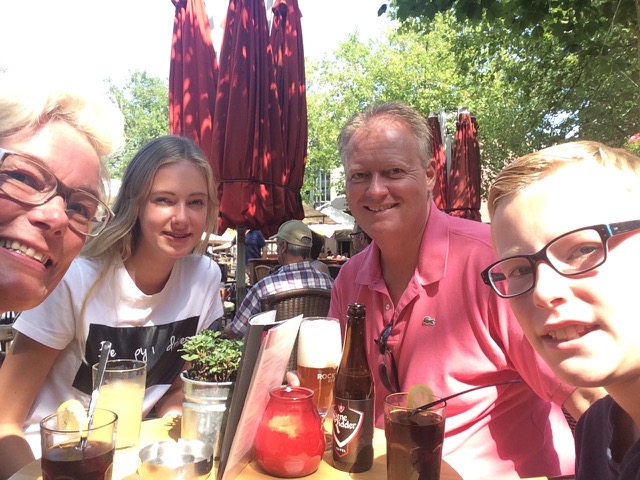 